Virtual Office Genie Terms of Use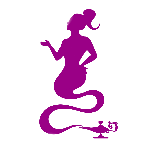 Effective as of 21st July 2019Welcome to the Virtual Office Genie’s Terms of Use agreement. For purposes of this agreement, “Site” refers to the Company’s website, which can be accessed at virtualofficegenie.co.uk. “Service” refers to the Company’s services accessed via the Site, in which users can engage virtual assistant services. The terms “we,” “us,” and “our” refer to the Company. “You” refers to you, as a user of our Site or our Service.The following Terms of Use apply when you view or use the Service via our website located at virtualofficegenie.co.ukPlease review the following terms carefully. By accessing or using the Service, you signify your agreement to these Terms of Use. If you do not agree to be bound by these Terms of Use in their entirety, you may not access or use the Service. PRIVACY POLICYThe Company respects the privacy of its Service users. Please refer to the Company’s Privacy Policy (found here: [insert link to your privacy policy or write: ‘below’]) which explains how we collect, use, and disclose information that pertains to your privacy. When you access or use the Service, you signify your agreement with the Privacy Policy as well as these Terms of Use.USE RESTRICTIONSYour permission to use the Site is conditioned upon the following use, posting and conduct restrictions:You agree that you will not under any circumstance:·    access the Service for any reason other than your personal, non-commercial use solely as permitted by the normal functionality of the Service;·    collect or harvest any personal data of any user of the Site or the Service·    use the Site or the Service for the solicitation of business in the course of trade or in connection with a commercial enterprise;·    distribute any part or parts of the Site or the Service without our explicit written permission (we grant the operators of public search engines permission to use spiders to copy materials from the site for the sole purpose of creating publicly-available searchable indices but retain the right to revoke this permission at any time on a general or specific basis);·    use the Service for any unlawful purpose or for the promotion of illegal activities;·    attempt to, or harass, abuse or harm another person or group;·    use another user’s account without permission;·    intentionally allow another user to access your account;·    provide false or inaccurate information when registering an account;·    interfere or attempt to interfere with the proper functioning of the Service;·    make any automated use of the Site, the Service or the related systems, or take any action that we deem to impose or to potentially impose an unreasonable or disproportionately large load on our servers or network infrastructure;·    bypass any robot exclusion headers or other measures we take to restrict access to the Service, or use any software, technology, or device to scrape, spider, or crawl the Service or harvest or manipulate data;·    circumvent, disable or otherwise interfere with any security-related features of the Service or features that prevent or restrict use or copying of content, or enforce limitations on use of the Service or the content accessible via the Service; or·    publish or link to malicious content of any sort, including that intended to damage or disrupt another user’s browser or computer.POSTING AND CONDUCT RESTRICTIONSWhen you create your own personalised account, you may be able to provide [Description of information that may be provided if your website allows users to log in] (“User Content”) to the Service. You are solely responsible for the User Content that you post, upload, link to or otherwise make available via the Service.You agree that we are only acting as a passive conduit for your online distribution and publication of your User Content. The Company, however, reserves the right to remove any User Content from the Service at its sole discretion.We grant you permission to use and access the Service, subject to the following express conditions surrounding User Content. You agree that failure to adhere to any of these conditions constitutes a material breach of these Terms.By transmitting and submitting any User Content while using the Service, you agree as follows:·    You are solely responsible for your account and the activity that occurs while signed in to or while using your account;·    You will not post information that is malicious, libellous, false or inaccurate;·    You will not post any information that is abusive, threatening, obscene, defamatory, libellous, or racially, sexually, religiously, or otherwise objectionable and offensive;·    You retain all ownership rights in your User Content but you are required to grant the following rights to the Site and to users of the Service as set forth more fully under the “License Grant” and “Intellectual Property” provisions below: When you upload or post User Content to the Site or the Service, you grant to the Site a worldwide, non-exclusive, royalty-free, transferable license to use, reproduce, distribute, prepare derivative works of, display, and perform that Content in connection with the provision of the Service; and you grant to each user of the Service, a worldwide, non-exclusive, royalty-free license to access your User Content through the Service, and to use, reproduce, distribute, prepare derivative works of, display and perform such Content to the extent permitted by the Service and under these Terms of Use;·    You will not submit content that is copyrighted or subject to Third Party proprietary rights, including privacy, publicity, trade secret, or others, unless you are the owner of such rights or have the appropriate permission from their rightful owner to specifically submit such content; and·    You hereby agree that we have the right to determine whether your User Content submissions are appropriate and comply with these Terms of Service, remove any and/or all of your submissions, and terminate your account with or without prior notice.You understand and agree that any liability, loss or damage that occurs as a result of the use of any User Content that you make available or access through your use of the Service is solely your responsibility. The Site is not responsible for any public display or misuse of your User Content.The Site does not, and cannot, pre-screen or monitor all User Content. However, at our discretion, we, or technology we employ, may monitor and/or record your interactions with the Service or with other Users.ONLINE CONTENT DISCLAIMEROpinions, advice, statements, offers, or other information or content made available through the Service, but not directly by the Site, are those of their respective authors, and should not necessarily be relied upon. Such authors are solely responsible for such content.We do not guarantee the accuracy, completeness, or usefulness of any information on the Site or the Service nor do we adopt nor endorse, nor are we responsible for, the accuracy or reliability of any opinion, advice, or statement made by other parties. We take no responsibility and assume no liability for any User Content that you or any other user or Third Party posts or sends via the Service. Under no circumstances will we be responsible for any loss or damage resulting from anyone’s reliance on information or other content posted on the Service, or transmitted to users.Though we strive to enforce these Terms of Use, you may be exposed to User Content that is inaccurate or objectionable when you use or access the Site or the Service. We reserve the right, but have no obligation, to monitor the materials posted in the public areas of the Site or the Service or to limit or deny a user’s access to the Service or take other appropriate action if a user violates these Terms of Use or engages in any activity that violates the rights of any person or entity or which we deem unlawful, offensive, abusive, harmful or malicious. Emails sent between you and other participants that are not readily accessible to the general public will be treated by us as private to the extent required by applicable law. The Company shall have the right to remove any material that in its sole opinion violates, or is alleged to violate, the law or this agreement or which might be offensive, or that might violate the rights, harm, or threaten the safety of users or others. Unauthorised use may result in criminal and/or civil prosecution under Federal, State and local law. If you become aware of a misuse of our Service or violation of these Terms of Use, please contact us at vicky@virtualofficegenie.co.ukLINKS TO OTHER SITES AND/OR MATERIALSAs part of the Service, we may provide you with convenient links to Third Party website(s) (“Third Party Sites”) as well as content or items belonging to or originating from third parties (the “Third Party Applications, Software or Content”). These links are provided as a courtesy to Service subscribers. We have no control over Third Party Sites or Third Party Applications, Software or Content or the promotions, materials, information, goods or services available on these Third Party Sites or Third Party Applications, Software or Content. Such Third Party Sites and Third Party Applications, Software or Content are not investigated, monitored or checked for accuracy, appropriateness, or completeness, and we are not responsible for any Third Party Sites accessed through the Site or any Third Party Applications, Software or Content posted on, available through or installed from the Site, including the content, accuracy, offensiveness, opinions, reliability, privacy practices or other policies of or contained in the Third Party Sites or the Third Party Applications, Software or Content. Inclusion of, linking to or permitting the use or installation of any Third Party Site or any Third Party Applications, Software or Content does not imply our approval or endorsement. If you decide to leave the Site and access the Third Party Sites or to use or install any Third Party Applications, Software or Content, you do so at your own risk and you should be aware that our terms and policies, including these Terms of Use, no longer govern. You should review the applicable terms and policies, including privacy and data gathering practices, of any Third Party Site to which you navigate from the Site or relating to any applications you use or install from the Third Party Site.COPYRIGHT COMPLAINTS AND COPYRIGHT AGENT(a) Termination of Repeat Infringer Accounts. We respect the intellectual property rights of others and requires that the users do the same. We have adopted and implemented a policy that provides for the termination in appropriate circumstances of users of the Service who are repeat infringers. We may terminate access for participants or users who are found repeatedly to provide or post protected Third Party content without necessary rights and permissions.(b) If you are a copyright owner or an agent thereof and believe, in good faith, that any materials provided on the Service infringe upon your copyrights, you may submit a notification by sending the following information in writing to our designated copyright agent at 1 Thistledown Cottages, Crittenden Road, Matfield, Kent. TN12 7EH:1.   The date of your notification;2.   A physical or electronic signature of a person authorised to act on behalf of the owner of an exclusive right that is allegedly infringed;3.   A description of the copyrighted work claimed to have been infringed, or, if multiple copyrighted works at a single online site are covered by a single notification, a representative list of such works at that site;4.   A description of the material that is claimed to be infringing or to be the subject of infringing activity and information sufficient to enable us to locate such work;5.   Information reasonably sufficient to permit the service provider to contact you, such as an address, telephone number, and/or email address;6.   A statement that you have a good faith belief that use of the material in the manner complained of is not authorised by the copyright owner, its agent, or the law; and7.   A statement that the information in the notification is accurate, and under penalty of perjury, that you are authorised to act on behalf of the owner of an exclusive right that is allegedly infringed.LICENSE GRANTBy posting any User Content via the Service, you expressly grant, and you represent and warrant that you have a right to grant, to the Company a royalty-free, sub-licensable, transferable, perpetual, irrevocable, non-exclusive, worldwide license to use, reproduce, modify, publish, list information regarding, edit, translate, distribute, publicly perform, publicly display, and make derivative works of all such User Content and your name, voice, and/or likeness as contained in your User Content, if applicable, in whole or in part, and in any form, media or technology, whether now known or hereafter developed, for use in connection with the Service.INTELLECTUAL PROPERTYYou acknowledge and agree that we and our licensors retain ownership of all intellectual property rights of any kind related to the Service, including applicable copyrights, trademarks and other proprietary rights. Other product and company names that are mentioned on the Service may be trademarks of their respective owners. We reserve all rights that are not expressly granted to you under these Terms of Use.EMAIL MAY NOT BE USED TO PROVIDE NOTICECommunications made through the Service’s email and messaging system will not constitute legal notice to the Site, the Service, or any of its officers, employees, agents or representatives in any situation where legal notice is required by contract or any law or regulation.USER CONSENT TO RECEIVE COMMUNICATIONS IN ELECTRONIC FORMFor contractual purposes, you: (a) consent to receive communications from us in an electronic form via the email address you have submitted; and (b) agree that all Terms of Use, agreements, notices, disclosures, and other communications that we provide to you electronically satisfy any legal requirement that such communications would satisfy if it were in writing. The foregoing does not affect your non-waivable rights.We may also use your email address to send you other messages, including information about the Site or the Service and special offers. You may opt out of such email by changing your account settings, using the “Unsubscribe” link in the message, or by sending an email to vicky@virtualofficegenie.co.ukOpting out may prevent you from receiving messages regarding the Site, the Service or special offers.WARRANTY DISCLAIMERTHE SERVICE, IS PROVIDED “AS IS,” WITHOUT WARRANTY OF ANY KIND. WITHOUT LIMITING THE FOREGOING, WE EXPRESSLY DISCLAIM ALL WARRANTIES, WHETHER EXPRESS, IMPLIED OR STATUTORY, REGARDING THE SERVICE INCLUDING WITHOUT LIMITATION ANY WARRANTY OF MERCHANTABILITY, FITNESS FOR A PARTICULAR PURPOSE, TITLE, SECURITY, ACCURACY AND NON-INFRINGEMENT. WITHOUT LIMITING THE FOREGOING, WE MAKE NO WARRANTY OR REPRESENTATION THAT ACCESS TO OR OPERATION OF THE SERVICE WILL BE UNINTERRUPTED OR ERROR FREE. YOU ASSUME FULL RESPONSIBILITY AND RISK OF LOSS RESULTING FROM YOUR DOWNLOADING AND/OR USE OF FILES, INFORMATION, CONTENT OR OTHER MATERIAL OBTAINED FROM THE SERVICE. SOME JURISDICTIONS LIMIT OR DO NOT PERMIT DISCLAIMERS OF WARRANTY, SO THIS PROVISION MAY NOT APPLY TO YOU.LIMITATION OF DAMAGES;RELEASE TO THE EXTENT PERMITTED BY APPLICABLE LAW, IN NO EVENT SHALL THE SITE, THE SERVICE, ITS AFFILIATES, DIRECTORS, OR EMPLOYEES, OR ITS LICENSORS OR PARTNERS, BE LIABLE TO YOU FOR ANY LOSS OF PROFITS, USE, OR DATA, OR FOR ANY INCIDENTAL, INDIRECT, SPECIAL, CONSEQUENTIAL OR EXEMPLARY DAMAGES, HOWEVER ARISING, THAT RESULT FROM: (A) THE USE, DISCLOSURE, OR DISPLAY OF YOUR USER CONTENT; (B) YOUR USE OR INABILITY TO USE THE SERVICE; (C) THE SERVICE GENERALLY OR THE SOFTWARE OR SYSTEMS THAT MAKE THE SERVICE AVAILABLE; OR (D) ANY OTHER INTERACTIONS WITH USE OR WITH ANY OTHER USER OF THE SERVICE, WHETHER BASED ON WARRANTY, CONTRACT, TORT (INCLUDING NEGLIGENCE) OR ANY OTHER LEGAL THEORY, AND WHETHER OR NOT WE HAVE BEEN INFORMED OF THE POSSIBILITY OF SUCH DAMAGE, AND EVEN IF A REMEDY SET FORTH HEREIN IS FOUND TO HAVE FAILED OF ITS ESSENTIAL PURPOSE. SOME JURISDICTIONS LIMIT OR DO NOT PERMIT DISCLAIMERS OF LIABILITY, SO THIS PROVISION MAY NOT APPLY TO YOU.If you have a dispute with one or more users, a restaurant or a merchant of a product or service that you review using the Service, you release us (and our officers, directors, agents, subsidiaries, joint ventures and employees) from claims, demands and damages (actual and consequential) of every kind and nature, known and unknown, arising out of or in any way connected with such disputes.MODIFICATION OF TERMS OF USEWe can amend these Terms of Use at any time and will update these Terms of Use in the event of any such amendments. It is your sole responsibility to check the Site from time to time to view any such changes in this agreement. Your continued use of the Site or the Service signifies your agreement to our revisions to these Terms of Use. We will endeavour to notify you of material changes to the Terms by posting a notice on our homepage and/or sending an email to the email address you provided to us upon registration. For this additional reason, you should keep your contact and profile information current. Any changes to these Terms (other than as set forth in this paragraph) or waiver of our rights hereunder shall not be valid or effective except in a written agreement bearing the physical signature of one of our officers. No purported waiver or modification of this agreement on our part via telephonic or email communications shall be valid.GENERAL TERMSIf any part of this Terms of Use agreement is held or found to be invalid or unenforceable, that portion of the agreement will be construed as to be consistent with applicable law while the remaining portions of the agreement will remain in full force and effect. Any failure on our part to enforce any provision of this agreement will not be considered a waiver of our right to enforce such provision. Our rights under this agreement survive any transfer or termination of this agreement.You agree that any cause of action related to or arising out of your relationship with the Company must commence within ONE year after the cause of action accrues. Otherwise, such cause of action is permanently barred.These Terms of Use and your use of the Site are governed by the laws of the England and Wales, without regard to conflict of law provisions.We may assign or delegate these Terms of Service and/or our Privacy Policy, in whole or in part, to any person or entity at any time with or without your consent. You may not assign or delegate any rights or obligations under the Terms of Service or Privacy Policy without our prior written consent, and any unauthorised assignment or delegation by you is void.YOU ACKNOWLEDGE THAT YOU HAVE READ THESE TERMS OF USE, UNDERSTAND THE TERMS OF USE, AND WILL BE BOUND BY THESE TERMS AND CONDITIONS. YOU FURTHER ACKNOWLEDGE THAT THESE TERMS OF USE TOGETHER WITH THE PRIVACY POLICY AT [INSERT LINK TO PRIVACY POLICY] REPRESENT THE COMPLETE AND EXCLUSIVE STATEMENT OF THE AGREEMENT BETWEEN US AND THAT IT SUPERSEDES ANY PROPOSAL OR PRIOR AGREEMENT ORAL OR WRITTEN, AND ANY OTHER COMMUNICATIONS BETWEEN US RELATING TO THE SUBJECT MATTER OF THIS AGREEMENT.